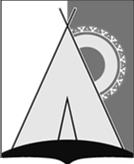 СОВЕТ ДЕПУТАТОВСЕЛЬСКОГО ПОСЕЛЕНИЯ РУССКИНСКАЯСургутского районаХанты - Мансийского автономного округа - ЮгрыРЕШЕНИЕ « 28 » ноября 2023 года										№ 8д. РусскинскаяО назначении публичных слушанийпо проекту решения Совета депутатовсельского поселения Русскинская«О бюджете сельского поселения Русскинскаяна 2024 год и плановый период 2025 и 2026 годов»	В соответствии со статьей 28 Федерального закона от 06 октября 2003 года №131-ФЗ «Об общих принципах организации местного самоуправления в Российской Федерации», статьёй 42 устава сельского поселения Русскинская и в целях обеспечения участия населения поселения в осуществлении местного самоуправления,Совет депутатов сельского поселения Русскинская решил:1. Назначить по инициативе Совета депутатов сельского поселения Русскинская публичные слушания по проекту решения Совета депутатов сельского поселения Русскинская «О бюджете сельского поселения Русскинская на 2024 год и плановый период 2025 и 2026 годов» на 12 декабря 2023 года в 17.30 в здании муниципального казённого учреждения культуры «Русскинской центр досуга и творчества», расположенного по адресу: улица Ветеранов, дом 16, д. Русскинская.	2. Создать организационный комитет по проведению публичных слушаний по проекту решения Совета депутатов сельского поселения Русскинская «О бюджете сельского поселения Русскинская на 2024 год и плановый период 2025 и 2026 годов» согласно приложения 1 к настоящему решению.	3. Предложения и замечания по проекту решения Совета депутатов сельского поселения Русскинская «О бюджете сельского поселения Русскинская на 2024 год и плановый период 2025 и 2026 годов» принимаются до 17-00 часов 12 декабря 2023 года в здании администрации сельского поселения Русскинская, расположенного по адресу: улица Новоселов, дом 4, д. Русскинская.	4. Администрации сельского поселения Русскинская опубликовать (обнародовать) настоящее решение одновременно с проектом решения Совета депутатов сельского поселения Русскинская «О бюджете сельского поселения Русскинская на 2024 год и плановый период 2025 и 2026 годов».	5. Контроль за исполнением данного решения оставляю за собой.Глава сельского поселения Русскинская									А.Н. СоболевПриложение 1к решению Совета депутатовсельского поселения Русскинскаяот « 28 » ноября 2023 г. № 8Состав организационного комитета по проведению публичных слушаний	1. Соболев Андрей Николаевич – глава сельского поселения Русскинская, председатель оргкомитета;	2. Якубовская Алена Геннадьевна – депутат Совета депутатов сельского поселения Русскинская;	3. Егоров Максим Анатольевич – депутат Совета депутатов сельского поселения Русскинская;          4.  Стадниченко Мария Владимировна – депутат Совета депутатов сельского поселения Русскинская.